MENSAGEM DA GOSPA A MARIJA PAVLOVIC, MEDJUGORJE, 25 de Novembro de 2020
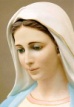 ''Queridos filhos! Este é um tempo de amor, carinho, oração e alegria. Orai filhinhos, para que o Menino Jesus nasça nos vossos corações. Abri o vosso coração a Jesus que se entrega a cada um de vós. Deus me convidou a ser alegria e esperança neste tempo e eu vos digo: sem o Menino Jesus vós não tereis ternura, nem sentimento pelo Céu, escondido no Recém-nascido. Portanto, filhinhos, trabalhai em vós mesmos. Ao ler a Sagrada Escritura, vós descobrireis o nascimento de Jesus e a alegria dos primeiros dias que Medjugorje deu à humanidade. A história será verdadeira, o que também hoje se repete em vós e ao vosso redor. Trabalhai e construi a paz por meio do sacramento da confissão. RECONCILIAI-VOS COM DEUS, filhinhos, e vereis os milagres ao vosso redor. Obrigada por terdes respondido ao meu apelo."                  SITES     www.medjugorje.pt   MENSAGEM DA GOSPA A MARIJA PAVLOVIC, MEDJUGORJE, 25 de Novembro de 2020
''Queridos filhos! Este é um tempo de amor, carinho, oração e alegria. Orai filhinhos, para que o Menino Jesus nasça nos vossos corações. Abri o vosso coração a Jesus que se entrega a cada um de vós. Deus me convidou a ser alegria e esperança neste tempo e eu vos digo: sem o Menino Jesus vós não tereis ternura, nem sentimento pelo Céu, escondido no Recém-nascido. Portanto, filhinhos, trabalhai em vós mesmos. Ao ler a Sagrada Escritura, vós descobrireis o nascimento de Jesus e a alegria dos primeiros dias que Medjugorje deu à humanidade. A história será verdadeira, o que também hoje se repete em vós e ao vosso redor. Trabalhai e construi a paz por meio do sacramento da confissão. RECONCILIAI-VOS COM DEUS, filhinhos, e vereis os milagres ao vosso redor. Obrigada por terdes respondido ao meu apelo."                  SITES     www.medjugorje.pt   MENSAGEM DA GOSPA A MARIJA PAVLOVIC, MEDJUGORJE, 25 de Novembro de 2020
''Queridos filhos! Este é um tempo de amor, carinho, oração e alegria. Orai filhinhos, para que o Menino Jesus nasça nos vossos corações. Abri o vosso coração a Jesus que se entrega a cada um de vós. Deus me convidou a ser alegria e esperança neste tempo e eu vos digo: sem o Menino Jesus vós não tereis ternura, nem sentimento pelo Céu, escondido no Recém-nascido. Portanto, filhinhos, trabalhai em vós mesmos. Ao ler a Sagrada Escritura, vós descobrireis o nascimento de Jesus e a alegria dos primeiros dias que Medjugorje deu à humanidade. A história será verdadeira, o que também hoje se repete em vós e ao vosso redor. Trabalhai e construi a paz por meio do sacramento da confissão. RECONCILIAI-VOS COM DEUS, filhinhos, e vereis os milagres ao vosso redor. Obrigada por terdes respondido ao meu apelo."                  SITES     www.medjugorje.pt   MENSAGEM DA GOSPA A MARIJA PAVLOVIC, MEDJUGORJE, 25 de Novembro de 2020
''Queridos filhos! Este é um tempo de amor, carinho, oração e alegria. Orai filhinhos, para que o Menino Jesus nasça nos vossos corações. Abri o vosso coração a Jesus que se entrega a cada um de vós. Deus me convidou a ser alegria e esperança neste tempo e eu vos digo: sem o Menino Jesus vós não tereis ternura, nem sentimento pelo Céu, escondido no Recém-nascido. Portanto, filhinhos, trabalhai em vós mesmos. Ao ler a Sagrada Escritura, vós descobrireis o nascimento de Jesus e a alegria dos primeiros dias que Medjugorje deu à humanidade. A história será verdadeira, o que também hoje se repete em vós e ao vosso redor. Trabalhai e construi a paz por meio do sacramento da confissão. RECONCILIAI-VOS COM DEUS, filhinhos, e vereis os milagres ao vosso redor. Obrigada por terdes respondido ao meu apelo."                  SITES     www.medjugorje.pt   MENSAGEM DA GOSPA A MARIJA PAVLOVIC, MEDJUGORJE, 25 de Novembro de 2020
''Queridos filhos! Este é um tempo de amor, carinho, oração e alegria. Orai filhinhos, para que o Menino Jesus nasça nos vossos corações. Abri o vosso coração a Jesus que se entrega a cada um de vós. Deus me convidou a ser alegria e esperança neste tempo e eu vos digo: sem o Menino Jesus vós não tereis ternura, nem sentimento pelo Céu, escondido no Recém-nascido. Portanto, filhinhos, trabalhai em vós mesmos. Ao ler a Sagrada Escritura, vós descobrireis o nascimento de Jesus e a alegria dos primeiros dias que Medjugorje deu à humanidade. A história será verdadeira, o que também hoje se repete em vós e ao vosso redor. Trabalhai e construi a paz por meio do sacramento da confissão. RECONCILIAI-VOS COM DEUS, filhinhos, e vereis os milagres ao vosso redor. Obrigada por terdes respondido ao meu apelo."                  SITES     www.medjugorje.pt   MENSAGEM DA GOSPA A MARIJA PAVLOVIC, MEDJUGORJE, 25 de Novembro de 2020
''Queridos filhos! Este é um tempo de amor, carinho, oração e alegria. Orai filhinhos, para que o Menino Jesus nasça nos vossos corações. Abri o vosso coração a Jesus que se entrega a cada um de vós. Deus me convidou a ser alegria e esperança neste tempo e eu vos digo: sem o Menino Jesus vós não tereis ternura, nem sentimento pelo Céu, escondido no Recém-nascido. Portanto, filhinhos, trabalhai em vós mesmos. Ao ler a Sagrada Escritura, vós descobrireis o nascimento de Jesus e a alegria dos primeiros dias que Medjugorje deu à humanidade. A história será verdadeira, o que também hoje se repete em vós e ao vosso redor. Trabalhai e construi a paz por meio do sacramento da confissão. RECONCILIAI-VOS COM DEUS, filhinhos, e vereis os milagres ao vosso redor. Obrigada por terdes respondido ao meu apelo."                  SITES     www.medjugorje.pt   MENSAGEM DA GOSPA A MARIJA PAVLOVIC, MEDJUGORJE, 25 de Novembro de 2020
''Queridos filhos! Este é um tempo de amor, carinho, oração e alegria. Orai filhinhos, para que o Menino Jesus nasça nos vossos corações. Abri o vosso coração a Jesus que se entrega a cada um de vós. Deus me convidou a ser alegria e esperança neste tempo e eu vos digo: sem o Menino Jesus vós não tereis ternura, nem sentimento pelo Céu, escondido no Recém-nascido. Portanto, filhinhos, trabalhai em vós mesmos. Ao ler a Sagrada Escritura, vós descobrireis o nascimento de Jesus e a alegria dos primeiros dias que Medjugorje deu à humanidade. A história será verdadeira, o que também hoje se repete em vós e ao vosso redor. Trabalhai e construi a paz por meio do sacramento da confissão. RECONCILIAI-VOS COM DEUS, filhinhos, e vereis os milagres ao vosso redor. Obrigada por terdes respondido ao meu apelo."                  SITES     www.medjugorje.pt   MENSAGEM DA GOSPA A MARIJA PAVLOVIC, MEDJUGORJE, 25 de Novembro de 2020
''Queridos filhos! Este é um tempo de amor, carinho, oração e alegria. Orai filhinhos, para que o Menino Jesus nasça nos vossos corações. Abri o vosso coração a Jesus que se entrega a cada um de vós. Deus me convidou a ser alegria e esperança neste tempo e eu vos digo: sem o Menino Jesus vós não tereis ternura, nem sentimento pelo Céu, escondido no Recém-nascido. Portanto, filhinhos, trabalhai em vós mesmos. Ao ler a Sagrada Escritura, vós descobrireis o nascimento de Jesus e a alegria dos primeiros dias que Medjugorje deu à humanidade. A história será verdadeira, o que também hoje se repete em vós e ao vosso redor. Trabalhai e construi a paz por meio do sacramento da confissão. RECONCILIAI-VOS COM DEUS, filhinhos, e vereis os milagres ao vosso redor. Obrigada por terdes respondido ao meu apelo."                  SITES     www.medjugorje.pt